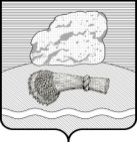 РОССИЙСКАЯ ФЕДЕРАЦИЯКАЛУЖСКАЯ ОБЛАСТЬ  ДУМИНИЧСКИЙ РАЙОНАДМИНИСТРАЦИЯ СЕЛЬСКОГО ПОСЕЛЕНИЯ«СЕЛО ЧЕРНЫШЕНО»                                                                                                                    ПОСТАНОВЛЕНИЕ                4 апреля   2022 г.                                                                            № 25                      О проведении месячника по благоустройству территории сельского  поселения «Село Чернышено»В целях улучшения санитарного состояния и благоустройства территории администрации сельского поселения «Село Чернышено», руководствуясь  пунктами 9,14 части 1 статьи 15 Федерального закона от 06.10.2003 г №131-ФЗ «Об общих принципах организации местного самоуправления в Российской Федерации», постановлением администрации МР «Думиничский район «О проведении месячника по благоустройству территории Думиничского района» №140 от 05.04.2021 г.ПОСТАНОВЛЯЮ:1.Провести в период с 4 апреля  по 6 мая  2022  г. месячник по  благоуст-ройству  территории сельского поселения «Село Чернышено».2.Утвердить план мероприятий по благоустройству территории сельского поселения  «Село Чернышено» (Приложение №1).   3.Рекомендовать  руководителям предприятий, организаций, учреждений  вне зависимости от форм собственности, владельцам торговых точек, расположенных на территории сельского поселения , в указанный период организовать и провести работы по благоустройству и санитарной очистке  подведомственных  территорий.   3.1.Владельцам частных домовладений провести работы по очистке и благоустройству прилегающей к домовладению территории.3.2.Лица, нарушающие санитарные и экологические нормы и правила будут привлекаться к административной ответственности.4. Постановление вступает в силу с даты его обнародования и подлежит размещению на официальном сайте администрации сельского поселения «Село Чернышено» в информационно-телекоммуникационной сети «Интернет» http://chernisheno.ru/.5.Контроль за исполнением настоящего постановления оставляю за собой.Глава администрации                                                   М.В.ШавелкинаПриложение № 1к постановлению администрациисельского поселения№ 25 от 4.04.2022гПЛАНмероприятий по благоустройству
территории сельского поселения  "Село Чернышено" №п\пмероприятияОтветственные исполнителиСрок исполнения1 Благоустроить и озеленить территории около магазинов, учреждений, организаций , предприятий, независимо от форм собственностиАдминистрация сельского поселения «Село Чернышено» До 6 мая2Направить письма о наведении порядка руководителям предприятий, организаций, подведомственная территория и строения которых содержатся в ненадлежащем порядкеАдминистрация сельского поселения  "Село Чернышено"постоянно3Провести рейды по улицам села с указанием конкретно частных домов, требующих ремонта заборов, уборки мусора, покраски строенийдепутаты Совета депутатов поселения сельского поселениядо 01 маяНаправить гражданам - собственникам частных домов, строений, сооружений, заборов, требующих ремонта, предписания для приведения недвижимого имущества в надлежащее состояниеАдминистрация сельского поселения  "Село Чернышено"До 5 мая                            3 Провести уборку, благоустройство и косметический ремонт мемориала «Скорбящая мать» и братская могла                     Администрация сельского поселения  «Село Чернышено»До 5 маяОрганизовать и провести субботники по благоустройству, весенней очистки от мусора и озеленению поселения :Администрация сельского поселения    «Село Чернышено», учреждения и организации, расположенные на территории поселения29 апреля 5  Организовать работы по ликвидации несанкционированных свалок на территории сельского поселения                   Благоустроить и озеленить территории около магазинов, учреждений, организаций , предприятий Администрация   сельского поселения «Село Чернышено»До 6  мая 